РЕШЕНИЕ26 июля 2021 г.                                             № 12	                                             с. Эсто-АлтайО внесении изменений в карты градостроительного зонирования Правил землепользования и застройки Эсто-Алтайского сельского муниципального образования Республики КалмыкияВ соответствии со статьей 32 Градостроительного кодекса Российской Федерации, пунктом 20 части 1, частью 3 статьи 14 Федерального закона от 6 октября 2003 года № 131-ФЗ «Об общих принципах организации местного самоуправления в Российской Федерации», с учетом заключения о результатах публичных слушаний по проекту решения Собрания депутатов Эсто-Алтайского сельского муниципального образования Республики Калмыкия  «О внесении изменений в карты градостроительного зонирования Правил землепользования и застройки Эсто-Алтайского сельского муниципального образования Республики Калмыкия, утвержденные Собранием депутатов Эсто-Алтайского сельского муниципального образования Республики Калмыкия», Собрание депутатов Эсто-Алтайского сельского муниципального образования Республики Калмыкия, решило:Внести изменения в Карту градостроительного зонирования Правил землепользования и застройки Эсто-Алтайского сельского муниципального образования Республики Калмыкия, согласно приложению к настоящему Решению:Изменить  градостроительную  зону  в границах  кадастрового квартала 08:12:130101 СХ - 1 «Зона сельскохозяйственного использования» на зону «П-1.  Зона производственных объектов  I - II класса вредности».Опубликовать настоящее решение на сайте администрации Эсто-Алтайского сельского муниципального образования Республики Калмыкия в сети «Интернет»: эсто-алтай.рф.Настоящее решение вступает в силу со дня его официального опубликования.Председатель Собрания депутатов Эсто-Алтайского сельского муниципального образования                                                                                 Республики Калмыкия                                                              Н.Ю. ПетроваГлава Эсто-Алтайского сельскогомуниципального образования Республики Калмыкия (ахлачи)                                               А.К. МанджиковПриложение к решению Собрания депутатов Эсто-Алтайского СМО РК № 12 от 26.07.2021 г.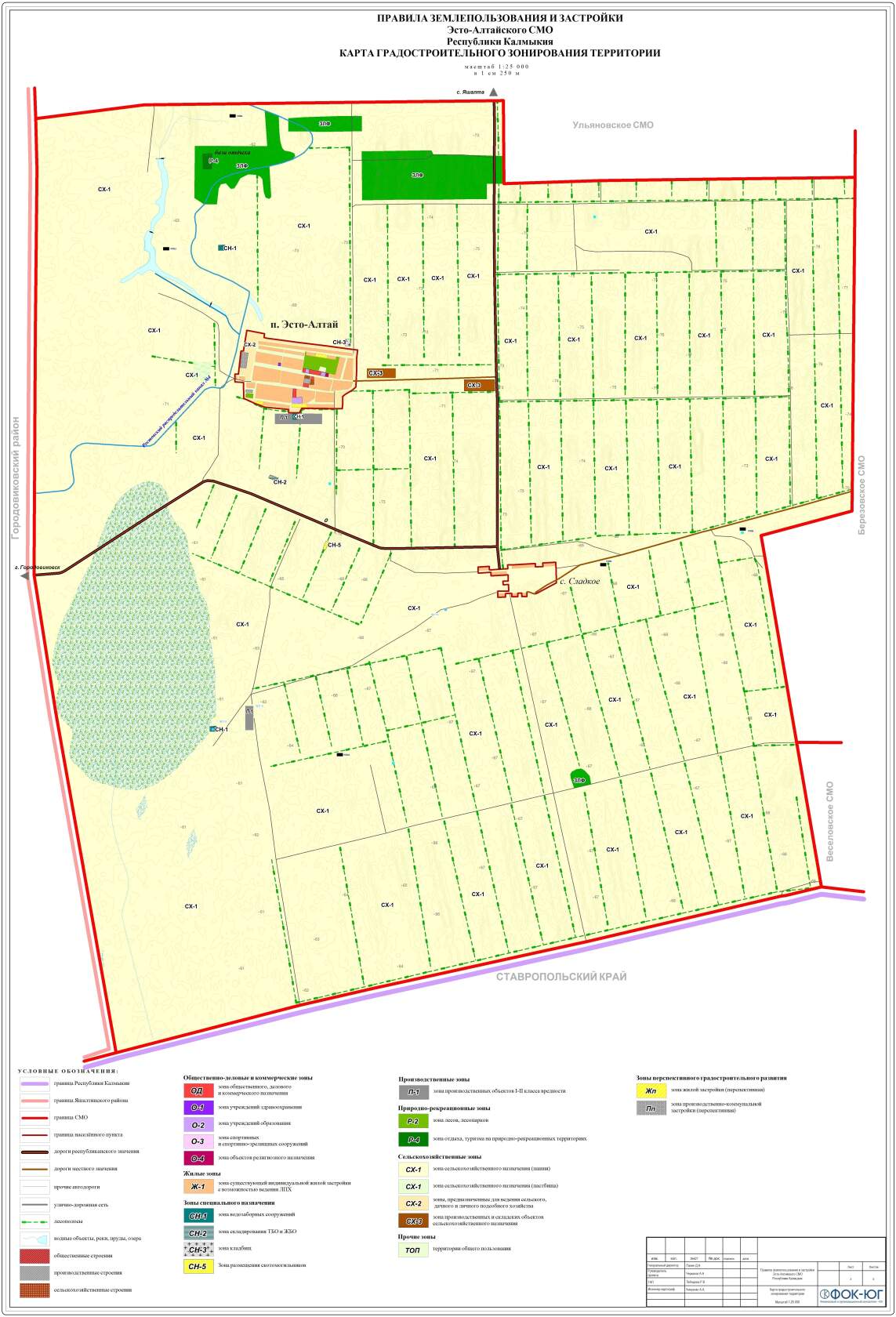 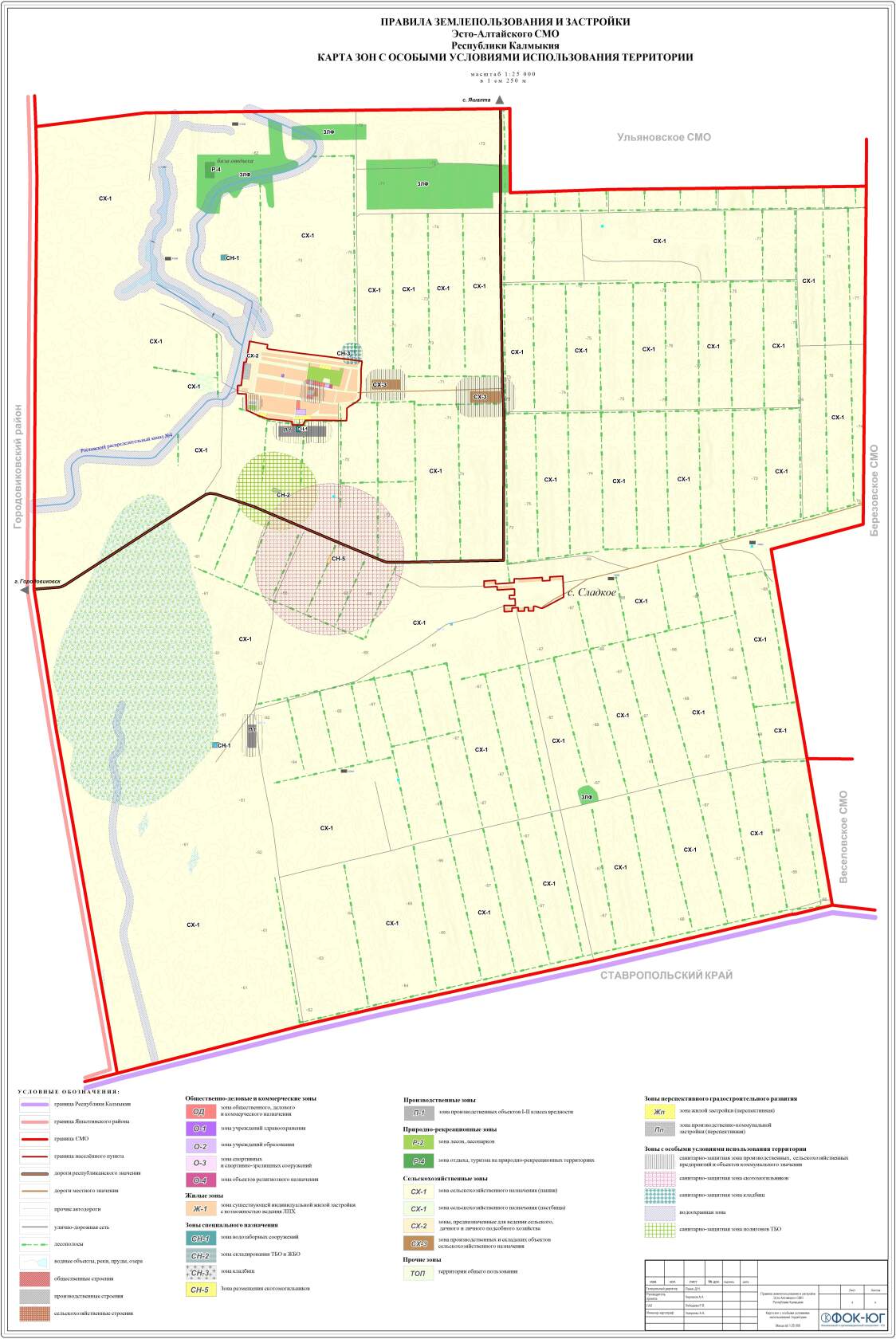 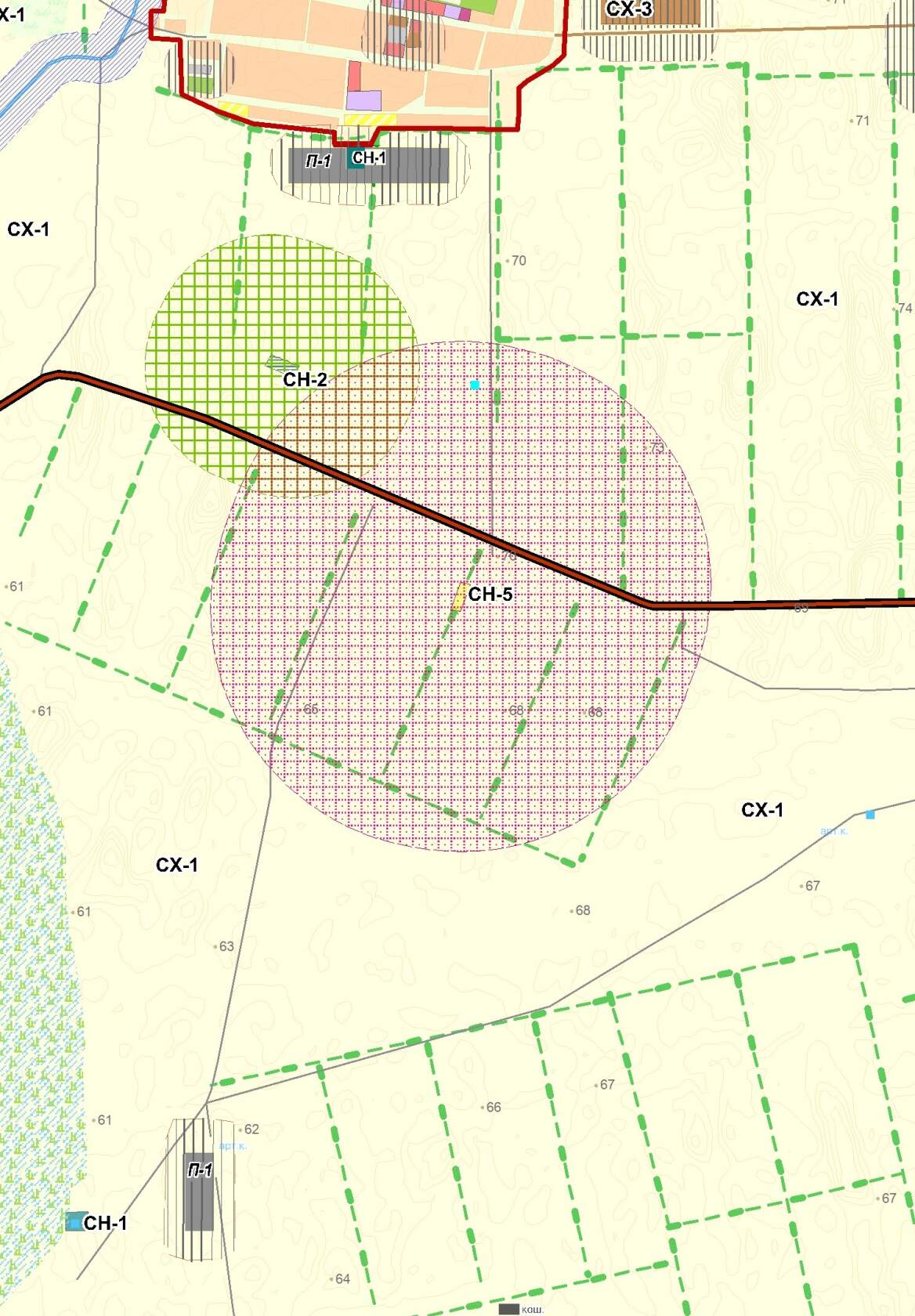 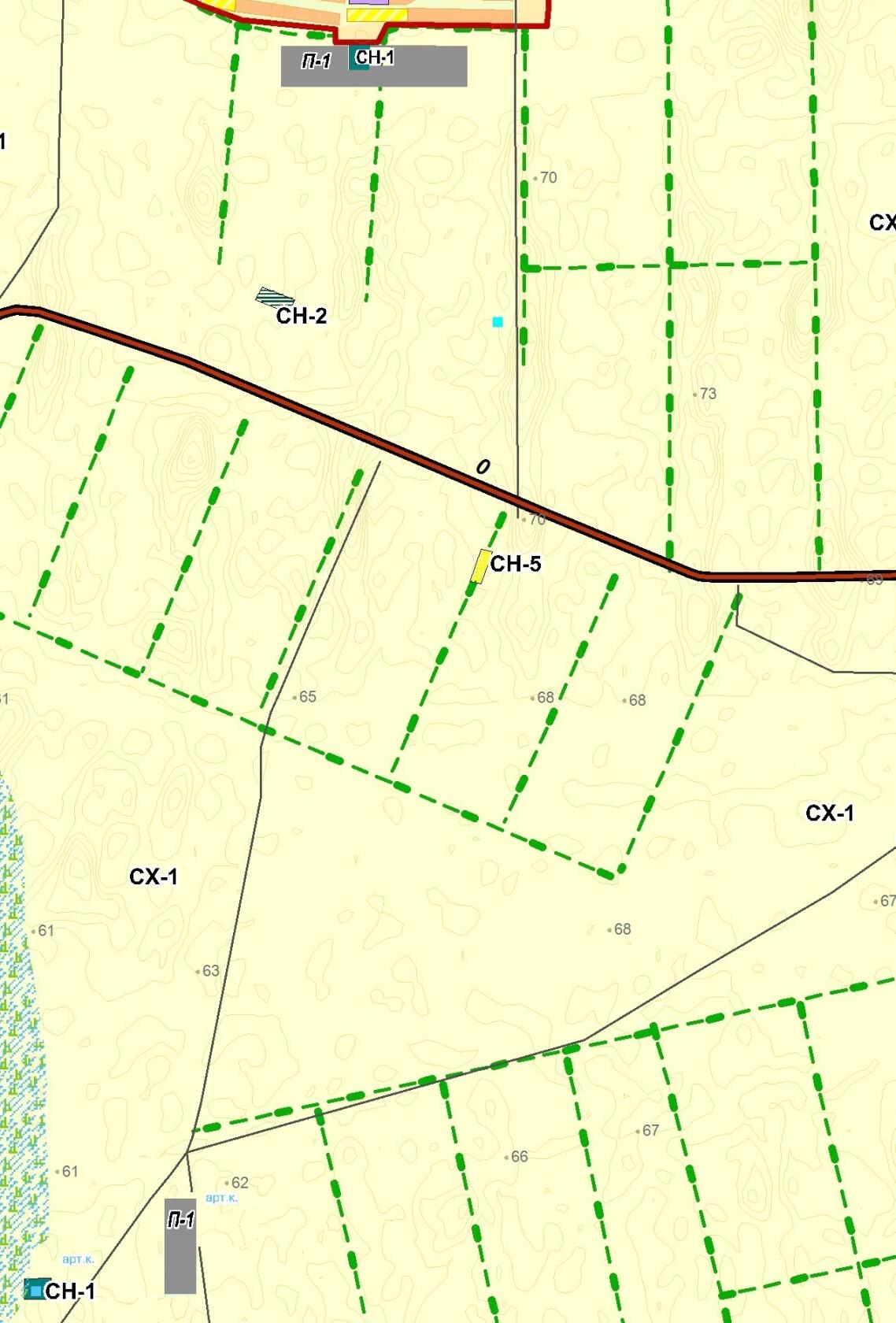 ХАЛЬМГ ТАҢҺЧИНЭСТО-АЛТАЙСК СЕЛƏНƏМУНИЦИПАЛЬН БYРДЭЦИИНДЕПУТАТНЫРИН ХУРЫГ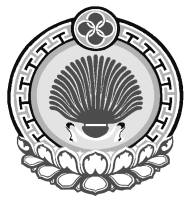 ЭСТО-АЛТАЙСКОЕ СЕЛЬСКОЕМУНИЦИПАЛЬНОЕ ОБРАЗОВАНИЕРЕСПУБЛИКИ КАЛМЫКИЯСОБРАНИЕ ДЕПУТАТОВ359026, Республика Калмыкия, с. Эсто-Алтай, ул. Карла МарксаИНН 0812900527, т. (84745) 98-2-41, e-mail: еsto-аltay@yandex.ru359026, Республика Калмыкия, с. Эсто-Алтай, ул. Карла МарксаИНН 0812900527, т. (84745) 98-2-41, e-mail: еsto-аltay@yandex.ru359026, Республика Калмыкия, с. Эсто-Алтай, ул. Карла МарксаИНН 0812900527, т. (84745) 98-2-41, e-mail: еsto-аltay@yandex.ru